FOXES    by EmilyFoxes        
Paws running 
Pouching        
Growling         
Digging           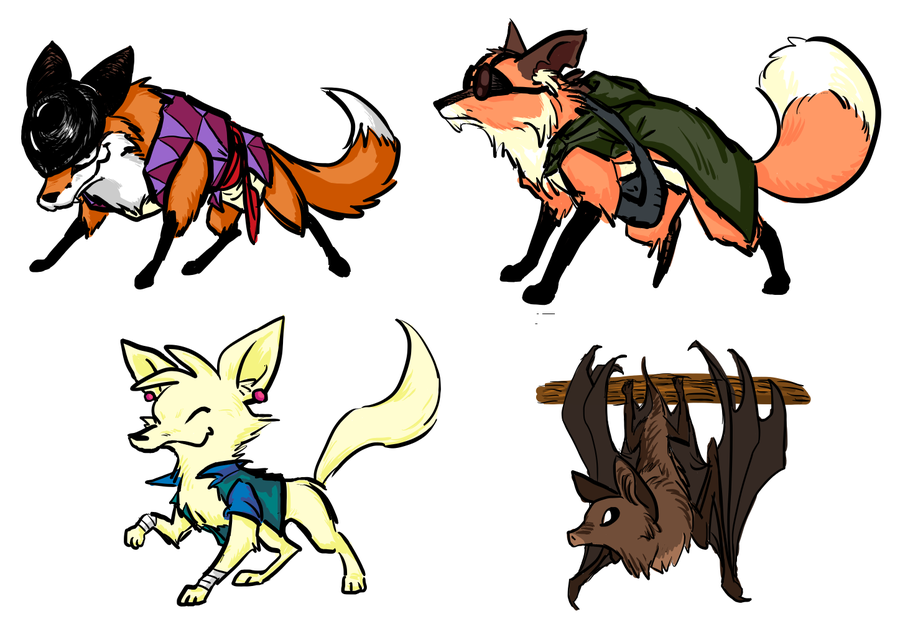 © Emily 2015